T.CÇERKEZKÖY   KAYMAKAMLIĞITİCARET VE SANAYİ ODASI ANADOLU LİSESİ MÜDÜRLÜĞÜ2019-2023 STRATEJİK PLANI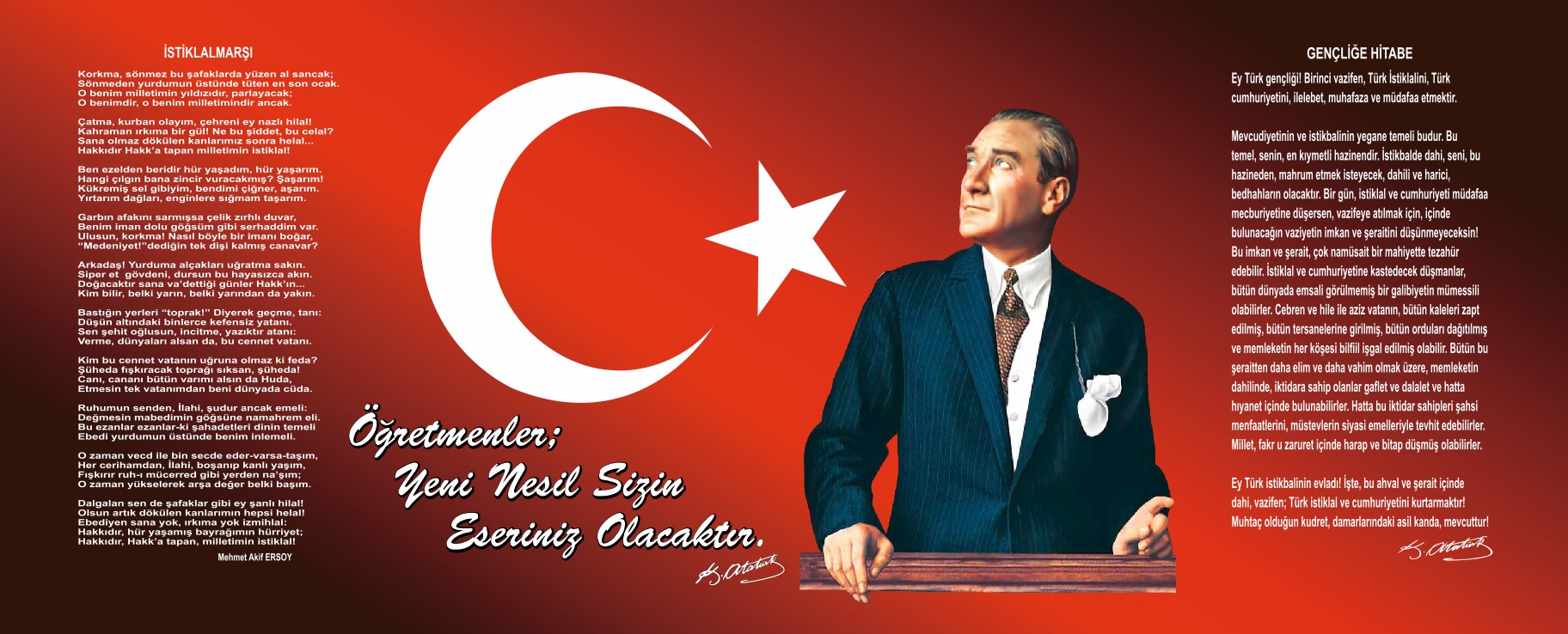                    SUNUŞTicaret ve Sanayi Odası Anadolu Lisesi olarak amacımız yalnızca lise mezunu gençler yetiştirmek değil, girdikleri her türlü ortamda çevresindekilere ışık tutan, hayata hazır, hayatı aydınlatan , bizleri daha da ileriye götürecek gençler yetiştirmektir. İdare ve öğretmen kadrosuyla bizler çağa ayak uydurmuş, yeniliklere açık, Türkiye Cumhuriyetini daha da yükseltecek gençler yetiştirmektir. Bilgi toplumunun gün geçtikçe artan bilgi arayışını karşılayabilmek; eğitim, öğretim, topluma hizmet sorumluluğumuzu eksiksiz bir şekilde yerine getirmek istiyoruz. Değerlerimiz doğrultusunda dürüst, tarafsız, adil, sevgi dolu, iletişime açık, çözüm üreten, yenilikçi, önce insan anlayışına sahip bireyler yetiştirmek bizim temel hedefimizdir.Geçmişten günümüze gelirken var olan yaratıcılığın getirdiği teknolojik ve sosyal anlamda gelişmişliğin ulaştığı hız, artık kaçınılmazları da önümüze sererek kendini göstermektedir. 2023 Vizyonu kapsamında güçlü ekonomik ve sosyal yapı, güçlü bir ülke olmanın ve tüm değişikliklerde dimdik ayakta durabilmenin kaçınılmazlığı da oldukça büyük önem taşımaktadır. Gelişen ve sürekliliği izlenebilen, bilgi ve planlama temellerine dayanan güçlü bir yaşam standardı ve ekonomik yapı; stratejik amaçlar, hedefler ve planlanmış zaman diliminde gerçekleşecek uygulama faaliyetleri ile stratejik plan oluşabilmektedir. Okulumuz , daha iyi bir eğitim seviyesine ulaşmak düşüncesiyle Sürekli yenilenmeyi ve kalite kültürünü kendisine ilke edinmeyi amaçlamaktadır. Kalite kültürü oluşturmak için eğitim ve öğretim başta olmak üzere insan kaynakları ve kurumsallaşma, sosyal faaliyetler, alt yapı, toplumla ilişkiler ve kurumlar arası ilişkileri kapsayan 2019-2023 stratejik planı hazırlanmıştır.	 Bu planın hazırlanmasında emeği geçen arkadaşlarıma teşekkür eder, çalışmalarında başarılar dilerim.                                                                                                                                                  									 Süleyman BERK  Okul Müdürü                                                  İçindekilerSunuş	3İçindekiler	4BÖLÜM I: GİRİŞ ve PLAN HAZIRLIK SÜRECİ	5BÖLÜM II: DURUM ANALİZİ	6Okulun Kısa Tanıtımı *	6Okulun Mevcut Durumu: Temel İstatistikler	7PAYDAŞ ANALİZİ	12GZFT (Güçlü, Zayıf, Fırsat, Tehdit) Analizi	14Gelişim ve Sorun Alanları	16BÖLÜM III: MİSYON, VİZYON VE TEMEL DEĞERLER	19MİSYONUMUZ *	19VİZYONUMUZ *	19TEMEL DEĞERLERİMİZ *	19BÖLÜM IV: AMAÇ, HEDEF VE EYLEMLER	21TEMA I: EĞİTİM VE ÖĞRETİME ERİŞİM	21TEMA II: EĞİTİM VE ÖĞRETİMDE KALİTENİN ARTIRILMASI	24TEMA III: KURUMSAL KAPASİTE	28V. BÖLÜM: MALİYETLENDİRME	32EKLER:	34BÖLÜM I: GİRİŞ ve PLAN HAZIRLIK SÜRECİ2019-2023 dönemi stratejik plan hazırlanması süreci Üst Kurul ve Stratejik Plan Ekibinin oluşturulması ile başlamıştır. Ekip tarafından oluşturulan çalışma takvimi kapsamında ilk aşamada durum analizi çalışmaları yapılmış ve durum analizi aşamasında paydaşlarımızın plan sürecine aktif katılımını sağlamak üzere paydaş anketi, toplantı ve görüşmeler yapılmıştır. Durum analizinin ardından geleceğe yönelim bölümüne geçilerek okulumuzun amaç, hedef, gösterge ve eylemleri belirlenmiştir. Çalışmaları yürüten ekip ve kurul bilgileri altta verilmiştir.STRATEJİK PLAN ÜST KURULUBÖLÜM II: DURUM ANALİZİDurum analizi bölümünde okulumuzun mevcut durumu ortaya konularak neredeyiz sorusuna yanıt bulunmaya çalışılmıştır. Bu kapsamda okulumuzun kısa tanıtımı, okul künyesi ve temel istatistikleri, paydaş analizi ve görüşleri ile okulumuzun Güçlü Zayıf Fırsat ve Tehditlerinin (GZFT) ele alındığı analize yer verilmiştir.Okulun Kısa Tanıtımı Okulumuz , Çerkezköy Ticaret ve Sanayi Odası tarafından yaptırılmış olup, 2009-2010 Eğitim-Öğretim yılında hizmete açılmıştır. Şu anda kurumumuz, 1 müdür, 3 müdür yardımcısı, 75 öğretmen, 6 destek personeli ve 1369 öğrenci ile hizmet vermeye devam etmektedir.1542 m² bina ve yaklaşık 11500m² kapalı alana kurulu olan okulumuz, İstasyon Mahallesi’ndedir. Çevresinde Hacı Fahri Zümbül Mesleki ve Teknik Anadolu Lisesi, Hacı Fahri Zümbül Anadolu Lisesi, Cumhuriyet Ortaokul ve Hacı Fahri Zümbül İmam Hatip Ortaokulu bulunmaktadır.Adını Çerkezköy Ticaret ve Sanayi Odası’ndan alan okulumuz 2018-2019 eğitim öğretim yılından itibaren mahalli yerleştirme ile öğrenci almaktadır. Okulun Mevcut Durumu: Temel İstatistiklerOkul KünyesiOkulumuzun temel girdilerine ilişkin bilgiler altta yer alan okul künyesine ilişkin tabloda yer almaktadır.Temel Bilgiler Tablosu- Okul Künyesi Çalışan BilgileriOkulumuzun çalışanlarına ilişkin bilgiler altta yer alan tabloda belirtilmiştir.Çalışan Bilgileri TablosuOkulumuz Bina ve Alanları	Okulumuzun binası ile açık ve kapalı alanlarına ilişkin temel bilgiler altta yer almaktadır.Okul Yerleşkesine İlişkin Bilgiler Sınıf ve Öğrenci Bilgileri:Okulumuzda yer alan sınıfların öğrenci sayıları alttaki tabloda verilmiştir.Donanım ve Teknolojik KaynaklarımızTeknolojik kaynaklar başta olmak üzere okulumuzda bulunan çalışır durumdaki donanım malzemesine ilişkin bilgiye alttaki tabloda yer verilmiştir.Teknolojik Kaynaklar TablosuGelir ve Gider BilgisiOkulumuzun genel bütçe ödenekleri, okul aile birliği gelirleri ve diğer katkılarda dâhil olmak üzere gelir ve giderlerine ilişkin son iki yıl gerçekleşme bilgileri alttaki tabloda verilmiştir.PAYDAŞ ANALİZİKurumumuzun temel paydaşları öğrenci, veli ve öğretmen olmakla birlikte eğitimin dışsal etkisi nedeniyle okul çevresinde etkileşim içinde olunan geniş bir paydaş kitlesi bulunmaktadır. Paydaşlarımızın görüşleri anket, toplantı, dilek ve istek kutuları, elektronik ortamda iletilen önerilerde dâhil olmak üzere çeşitli yöntemlerle sürekli olarak alınmaktadır.Paydaş anketlerine ilişkin ortaya çıkan temel sonuçlara altta yer verilmiştir  : Öğrenci Anketi Sonuçları:Öğretmen Anketi Sonuçları:Veli Anketi Sonuçları:GZFT (Güçlü, Zayıf, Fırsat, Tehdit) Analizi *Okulumuzun temel istatistiklerinde verilen okul künyesi, çalışan bilgileri, bina bilgileri, teknolojik kaynak bilgileri ve gelir gider bilgileri ile paydaş anketleri sonucunda ortaya çıkan sorun ve gelişime açık alanlar iç ve dış faktör olarak değerlendirilerek GZFT tablosunda belirtilmiştir. Dolayısıyla olguyu belirten istatistikler ile algıyı ölçen anketlerden çıkan sonuçlar tek bir analizde birleştirilmiştir.Kurumun güçlü ve zayıf yönleri donanım, malzeme, çalışan, iş yapma becerisi, kurumsal iletişim gibi çok çeşitli alanlarda kendisinden kaynaklı olan güçlülükleri ve zayıflıkları ifade etmektedir ve ayrımda temel olarak okul müdürü/müdürlüğü kapsamından bakılarak iç faktör ve dış faktör ayrımı yapılmıştır. İçsel Faktörler Güçlü YönlerZayıf YönlerDışsal Faktörler FırsatlarTehditler Gelişim ve Sorun AlanlarıGelişim ve sorun alanları analizi ile GZFT analizi sonucunda ortaya çıkan sonuçların planın geleceğe yönelim bölümü ile ilişkilendirilmesi ve buradan hareketle hedef, gösterge ve eylemlerin belirlenmesi sağlanmaktadır. Gelişim ve sorun alanları ayrımında eğitim ve öğretim faaliyetlerine ilişkin üç temel tema olan Eğitime Erişim, Eğitimde Kalite ve kurumsal Kapasite kullanılmıştır. Eğitime erişim, öğrencinin eğitim faaliyetine erişmesi ve tamamlamasına ilişkin süreçleri; Eğitimde kalite, öğrencinin akademik başarısı, sosyal ve bilişsel gelişimi ve istihdamı da dâhil olmak üzere eğitim ve öğretim sürecinin hayata hazırlama evresini; Kurumsal kapasite ise kurumsal yapı, kurum kültürü, donanım, bina gibi eğitim ve öğretim sürecine destek mahiyetinde olan kapasiteyi belirtmektedir.Gelişim ve sorun alanlarına ilişkin GZFT analizinden yola çıkılarak saptamalar yapılırken yukarıdaki tabloda yer alan ayrımda belirtilen temel sorun alanlarına dikkat edilmesi gerekmektedir.Gelişim ve Sorun AlanlarımızBÖLÜM III: MİSYON, VİZYON VE TEMEL DEĞERLEROkul Müdürlüğümüzün Misyon, vizyon, temel ilke ve değerlerinin oluşturulması kapsamında öğretmenlerimiz, öğrencilerimiz, velilerimiz, çalışanlarımız ve diğer paydaşlarımızdan alınan görüşler, sonucunda stratejik plan hazırlama ekibi tarafından oluşturulan Misyon, Vizyon, Temel Değerler; Okulumuz üst kurulana sunulmuş ve üst kurul tarafından onaylanmıştır.MİSYONUMUZ Atatürkçü düşünce ışığında, vatanını ve milletini seven, kültürel değerlerini koruyan, tarihini bilen, gelişen teknolojiyi takip edip kullanabilen,  sanata ve spora değer veren, bilimin üstünlüğüne inanan, ekip ruhuna sahip, doğayı ve çevreyi koruyan, sorumluluk bilinci olan, özgüveni yüksek, demokrasiyi yaşam biçimi olarak benimsemiş, insan haklarına saygılı, hoşgörülü ve liderlik özelliğine sahip bireyler yetiştirmek.VİZYONUMUZ Kaliteli Eğitim-Öğretim sayesinde Türkiye’nin dünyada önde gelen ülkeler arasına girmesine katkı sağlayan lider eğitim kurumu olmak.TEMEL DEĞERLERİMİZ 1. Atatürk ve Cumhuriyetimizin İlkelerine bağlıyız.2. Her öğrencinin ayrı bir dünya olduğunun bilincindeyiz. 3. Sürekli Gelişim: Biz çağın gerekleri doğrultusunda sürekli olarak olumlu yönde ilerleriz.4.Bireye Saygı: Bizim her bir öğrencimiz saygıdeğer, geleceğe imza atacak, bu ülkenin gerçek sahipleridir. Bireysel özelliklerini ve bireysel farklılıklarını göz ardı etmeyiz.5.Öğrenciye ve Veliye Hizmet: Biz öğrenciyi merkeze alıp bireyin ve toplumun gereksinimlerini karşılamak için buradayız. Kaliteli ,çağdaş hizmet sundukça büyürüz.6. Etkili Eğitim: Biz yetki gücü yerine etki gücünü kullananlardanız. Etki gücümüzü artırmak için etkili eğitim hedefliyoruz. 7.Yaratıcılık: Biz yeteneklerimizi keşfetmek ve geliştirmek için buradayız. 8. Karara Katılım ve Sorumluluk: Biz kendimizle ilgili kararları alırken öğretmen-öğrenci ve veli merkezli kararlar alırız.9. Yönetimde Açıklık: Biz ast-üst ilişkilerinde ve iletişimde birbirimize karşı net ve şeffafız. 10.Güven: Biz hedeflerimize ulaşmak için kendimize ve birbirimize güveniriz.11. Bağlılık: Biz eğitim çalışanları olarak birbirimize bağlıyız.BÖLÜM IV: AMAÇ, HEDEF VE EYLEMLERSTRATEJİK AMAÇ 1:  Modern bir kurum olarak öğrencilerimizi daha kaliteli bir eğitim sağlayabilme, onların geleceğe daha güvenli bakabilmelerini sağlamak amacıyla akademik başarısını artırmak.TEMA I: EĞİTİM VE ÖĞRETİME ERİŞİMEğitim ve öğretime erişim okullaşma ve okul terki, devam ve devamsızlık, okula uyum ve oryantasyon, özel eğitime ihtiyaç duyan bireylerin eğitime erişimi, yabancı öğrencilerin eğitime erişimi ve hayatboyu öğrenme kapsamında yürütülen faaliyetlerin ele alındığı temadır.Stratejik Amaç 1: Kayıt bölgemizde yer alan çocukların okullaşma oranlarını artıran, öğrencilerin uyum ve devamsızlık sorunlarını gideren etkin bir yönetim yapısı kurulacaktır.   Stratejik Hedef 1.1.  Kayıt bölgemizde yer alan çocukların okullaşma oranları artırılacak ve öğrencilerin uyum ve devamsızlık sorunları da giderilecektir. Performans Göstergeleri EylemlerTEMA II: EĞİTİM VE ÖĞRETİMDE KALİTENİN ARTIRILMASIEğitim ve öğretimde kalitenin artırılması başlığı esas olarak eğitim ve öğretim faaliyetinin hayata hazırlama işlevinde yapılacak çalışmaları kapsamaktadır. Bu tema altında akademik başarı, sınav kaygıları, sınıfta kalma, ders başarıları ve kazanımları, disiplin sorunları, öğrencilerin bilimsel, sanatsal, kültürel ve sportif faaliyetleri ile istihdam ve meslek edindirmeye yönelik rehberlik ve diğer mesleki faaliyetler yer almaktadır. Stratejik Amaç 2: Öğrencilerimizin gelişmiş dünyaya uyum sağlayacak şekilde donanımlı bireyler olabilmesi için eğitim ve öğretimde kalite artırılacaktır.Stratejik Hedef 2.1.  Öğrenme kazanımlarını takip eden ve velileri de sürece dâhil eden bir yönetim anlayışı ile öğrencilerimizin akademik başarıları ve sosyal faaliyetlere etkin katılımı artırılacaktır.(Akademik başarı altında: ders başarıları, kazanım takibi, üst öğrenime geçiş başarı ve durumları, karşılaştırmalı sınavlar, sınav kaygıları gibi akademik başarıyı takip eden ve ölçen göstergeler,Sosyal faaliyetlere etkin katılım altında: sanatsal, kültürel, bilimsel ve sportif faaliyetlerin sayısı, katılım oranları, bu faaliyetler için ayrılan alanlar, ders dışı etkinliklere katılım takibi vb  ele alınacaktır.)Performans GöstergeleriEylemlerStratejik Hedef 2.2.  Etkin bir rehberlik anlayışıyla, öğrencilerimizi ilgi ve becerileriyle orantılı bir şekilde üst öğrenime veya istihdama hazır hale getiren daha kaliteli bir kurum yapısına geçilecektir. Performans GöstergeleriEylemlerTEMA III: KURUMSAL KAPASİTEStratejik Amaç 3: Eğitim ve öğretim faaliyetlerinin daha nitelikli olarak verilebilmesi için okulumuzun kurumsal kapasitesi güçlendirilecektir. Stratejik Hedef 3.1.  (Kurumsal İletişim, Kurumsal Yönetim, Bina ve Yerleşke, Donanım, Temizlik, Hijyen, İş Güvenliği, Okul Güvenliği, Taşıma ve servis vb konuları ele alınacaktır.)Performans GöstergeleriEylemlerV. BÖLÜM: MALİYETLENDİRME2019-2023 Stratejik Planı Faaliyet/Proje Maliyetlendirme TablosuVI. BÖLÜM: İZLEME VE DEĞERLENDİRMEOkulumuz Stratejik Planı izleme ve değerlendirme çalışmalarında 5 yıllık Stratejik Planın izlenmesi ve 1 yıllık gelişim planın izlenmesi olarak ikili bir ayrıma gidilecektir. Stratejik planın izlenmesinde 6 aylık dönemlerde izleme yapılacak denetim birimleri, il ve ilçe millî eğitim müdürlüğü ve Bakanlık denetim ve kontrollerine hazır halde tutulacaktır.Yıllık planın uygulanmasında yürütme ekipleri ve eylem sorumlularıyla aylık ilerleme toplantıları yapılacaktır. Toplantıda bir önceki ayda yapılanlar ve bir sonraki ayda yapılacaklar görüşülüp karara bağlanacaktır. EKLER: Öğretmen, öğrenci ve veli anket örnekleri klasör ekinde olup okullarınızda uygulanarak sonuçlarından paydaş analizi bölümü ve sorun alanlarının belirlenmesinde yararlanabilirsiniz.Üst Kurul BilgileriÜst Kurul BilgileriEkip BilgileriEkip BilgileriAdı SoyadıUnvanıAdı SoyadıUnvanıSüleyman BERKOkul MüdürüSinan BALMüdür YardımcısıBilgehan BAHÇEVANMüdür YardımcısıŞeyma YÜRÜKRehber ÖğretmeniHuriye ÖZHANRehber Öğretmenİsmail Hakkı BALCANMatematik ÖğretmeniÇetin KAHRAMANOkul Aile Birliği Bşk.Hacer ADAT.D.E ÖğretmeniNeşe AKÇEROkul Aile Birliği ÜyeSerdar KOCAKURTTarih ÖğretmenSerkan SANDALBeden Eğitimi Öğretmeniİli: TEKİRDAĞİli: TEKİRDAĞİli: TEKİRDAĞİli: TEKİRDAĞİlçesi: ÇERKEZKÖYİlçesi: ÇERKEZKÖYİlçesi: ÇERKEZKÖYİlçesi: ÇERKEZKÖYAdres: İstasyon Mh.Hacı Fahri Zümbül Cd. 59500 Çerkezköy /Tekirdağİstasyon Mh.Hacı Fahri Zümbül Cd. 59500 Çerkezköy /Tekirdağİstasyon Mh.Hacı Fahri Zümbül Cd. 59500 Çerkezköy /TekirdağCoğrafi Konum (link)*:Coğrafi Konum (link)*:https://bit.ly/38t8yb5https://bit.ly/38t8yb5Telefon Numarası: 0 282 725 15 44  0 282 725 15 44  0 282 725 15 44  Faks Numarası:Faks Numarası:  0 282 725 13 19  0 282 725 13 19e- Posta Adresi:cetsodal@hotmail.comcetsodal@hotmail.comcetsodal@hotmail.comWeb sayfası adresi:Web sayfası adresi:www.ctsoal.meb.k12.trwww.ctsoal.meb.k12.trKurum Kodu:751076751076751076Öğretim Şekli:Öğretim Şekli: Tam Gün Tam GünOkulun Hizmete Giriş Tarihi : 2009Okulun Hizmete Giriş Tarihi : 2009Okulun Hizmete Giriş Tarihi : 2009Okulun Hizmete Giriş Tarihi : 2009Toplam Çalışan Sayısı Toplam Çalışan Sayısı   6  6Öğrenci Sayısı:Kız743743Öğretmen SayısıKadın5050Öğrenci Sayısı:Erkek626626Öğretmen SayısıErkek2929Öğrenci Sayısı:Toplam13691369Öğretmen SayısıToplam7979Derslik Başına Düşen Öğrenci SayısıDerslik Başına Düşen Öğrenci SayısıDerslik Başına Düşen Öğrenci Sayısı: 31Şube Başına Düşen Öğrenci SayısıŞube Başına Düşen Öğrenci SayısıŞube Başına Düşen Öğrenci Sayısı: 31Öğretmen Başına Düşen Öğrenci SayısıÖğretmen Başına Düşen Öğrenci SayısıÖğretmen Başına Düşen Öğrenci Sayısı: 16Şube Başına 30’dan Fazla Öğrencisi Olan Şube SayısıŞube Başına 30’dan Fazla Öğrencisi Olan Şube SayısıŞube Başına 30’dan Fazla Öğrencisi Olan Şube Sayısı: 30Öğrenci Başına Düşen Toplam Gider Miktarı*Öğrenci Başına Düşen Toplam Gider Miktarı*Öğrenci Başına Düşen Toplam Gider Miktarı*76 TLÖğretmenlerin Kurumdaki Ortalama Görev SüresiÖğretmenlerin Kurumdaki Ortalama Görev SüresiÖğretmenlerin Kurumdaki Ortalama Görev Süresi  4Unvan*ErkekKadınToplamOkul Müdürü ve Müdür Yardımcısı314Sınıf Öğretmeni000Branş Öğretmeni264773Rehber Öğretmen022İdari Personel000Yardımcı Personel145Güvenlik Personeli011Toplam Çalışan Sayıları305585Okul Bölümleri Okul Bölümleri Özel AlanlarVarYokOkul Kat Sayısı        5Çok Amaçlı SalonVARDerslik Sayısı       43Çok Amaçlı SahaYOKDerslik Alanları (m2)       40KütüphaneVARKullanılan Derslik Sayısı       43Fen LaboratuvarıVARŞube Sayısı       43Bilgisayar LaboratuvarıYOKİdari Odaların Alanı (m2)      100İş AtölyesiYOKÖğretmenler Odası (m2)     150Beceri AtölyesiYOKOkul Oturum Alanı (m2)    1542PansiyonYOKOkul Bahçesi (Açık Alan)(m2)    9070Resim AtaölyesiVAROkul Kapalı Alan (m2)    1600Sanatsal, bilimsel ve sportif amaçlı toplam alan (m2)     600Kantin (m2)     160Tuvalet Sayısı      20Diğer (………….)SINIFIKızErkekToplamSINIFIKızErkekToplam9-A19173610-A2114359-B18153310-B1817359-C16173310-C1716339-D19163510-D1718359-E18183610-E2113349-F19163510-F1716339-G20163610-G2212349-H181836 10-H1817359-I201232          10-I2015359-İ18143210-İ1815339-J201434        10-J171734         11-A26430        10-K231134         11-B13152811-G181533         11-C14132711-H151631  11-D13142711-I8614         11-E17122911-J15132811-F13183112-A2193012-B12162812-G14213512-C13173012-H19153412-D13132612-I15183312-E2072712-J14102412-F152035Akıllı Tahta Sayısı50TV Sayısı2Masaüstü Bilgisayar Sayısı10Yazıcı Sayısı10Taşınabilir Bilgisayar Sayısı1Fotokopi Makinası Sayısı3Projeksiyon Sayısı1İnternet Bağlantı Hızı             fiberYıllarGelir MiktarıGider Miktarı201796.343.,4877.690,992018105.113,64105.078,11ÖĞRENCİ MEMNUNİYETİ ANKETİ SONUÇLARIÖĞRENCİ MEMNUNİYETİ ANKETİ SONUÇLARIÖĞRENCİ MEMNUNİYETİ ANKETİ SONUÇLARIDüzeyMemnuniyet OranıMemnuniyet Oranı %1İhtiyaç duyduğumda okul yöneticileriyle rahatlıkla görüşebilirim.İhtiyaç duyduğumda okul yöneticileriyle rahatlıkla görüşebilirim.ORTA1.890.472İhtiyaç duyduğumda öğretmenlerle rahatlıkla görüşebilirim.İhtiyaç duyduğumda öğretmenlerle rahatlıkla görüşebilirim.İYİ2.690.673İhtiyaç duyduğumda okul çalışanlarıyla rahatlıkla görüşebilirim.İhtiyaç duyduğumda okul çalışanlarıyla rahatlıkla görüşebilirim.ORTA2.330.584Okulda yöneticilerle rahat iletişim kurabiliyorum.Okulda yöneticilerle rahat iletişim kurabiliyorum.İYİ2.430.615Okulda öğretmenlerle rahat iletişim kurabiliyorum.Okulda öğretmenlerle rahat iletişim kurabiliyorum.İYİ2.860.726Okulda diğer öğrencilerle rahat iletişim kurabiliyorum.Okulda diğer öğrencilerle rahat iletişim kurabiliyorum.İYİ2.940.737Okuldaki tüm duyurular öğrencilere zamanında iletilir.Okuldaki tüm duyurular öğrencilere zamanında iletilir.İYİ2.430.618Sınıf temsilcimiz, dilek, öneri ve şikayetlerimizi ilgili kişilere ulaştırır.Sınıf temsilcimiz, dilek, öneri ve şikayetlerimizi ilgili kişilere ulaştırır.ORTA2.110.539Arkadaşlarımla ilgili sorunlarım, öğretmenlerim tarafından dikkate alınır.Arkadaşlarımla ilgili sorunlarım, öğretmenlerim tarafından dikkate alınır.ORTA2.170.5410Öğretmenlerime ilettiğim sorunların çözümüne gayret gösterilir.Öğretmenlerime ilettiğim sorunların çözümüne gayret gösterilir.İYİ2.490.6211Okul yönetimine ilettiğim sorunların çözümüne gayret gösterilir.Okul yönetimine ilettiğim sorunların çözümüne gayret gösterilir.ORTA2.240.5612Okulumuzla ilgili isteklerimiz dikkate alınır.Okulumuzla ilgili isteklerimiz dikkate alınır.ORTA2.030.5113Okula ilettiğimiz öneri ve isteklerimize cevap verilir.Okula ilettiğimiz öneri ve isteklerimize cevap verilir.ORTA2.060.5214Okulumuz yöneticilerine güvenirim.Okulumuz yöneticilerine güvenirim.ORTA2.280.5715Okulumuz öğretmenlerine güvenirim.Okulumuz öğretmenlerine güvenirim.İYİ2.450.6116Okulumuzun diğer çalışanlarına güvenirim.Okulumuzun diğer çalışanlarına güvenirim.İYİ2.450.6117Okulumuzdan kişisel sorunlarımızla ilgili rehberlik hizmeti alabilmekteyim.Okulumuzdan kişisel sorunlarımızla ilgili rehberlik hizmeti alabilmekteyim.İYİ2.650.6618Ders çalışma teknikleri ile ilgili yeterli rehberlik hizmetini alabilmekteyim.Ders çalışma teknikleri ile ilgili yeterli rehberlik hizmetini alabilmekteyim.ORTA2.140.5319Okulumuzdan mezun olduktan sonra gidebileceğim bir üst eğitim kurumu hakkında yönlendirme yapılmaktadır.Okulumuzdan mezun olduktan sonra gidebileceğim bir üst eğitim kurumu hakkında yönlendirme yapılmaktadır.ORTA2.190.5520Okul yolu (varsa okul servisleri) güvenlidir.Okul yolu (varsa okul servisleri) güvenlidir.ORTA2.070.5221Okulda yabancı kişilere karşı güvenlik önlemleri alınmaktadır.Okulda yabancı kişilere karşı güvenlik önlemleri alınmaktadır.ORTA2.180.5522Okulda yangın ve doğal afetlere (Deprem, sel, vb.) karşı gerekli güvenlik önlemler alınır.Okulda yangın ve doğal afetlere (Deprem, sel, vb.) karşı gerekli güvenlik önlemler alınır.ORTA2.240.5623Okulda kendimi güvende hissediyorum.Okulda kendimi güvende hissediyorum.ORTA2.220.5524Öğrenci temsilcileri demokratik seçimle belirlenir.Öğrenci temsilcileri demokratik seçimle belirlenir.ORTA2.280.5725Okulumuzda bizimle ilgili kararlarda görüşlerimiz dikkate alınır.Okulumuzda bizimle ilgili kararlarda görüşlerimiz dikkate alınır.ORTA2.150.5426Sınıfta öğrencilerle ilgili alınacak kararlarda öğretmen bizim görüşümüzü alır.Sınıfta öğrencilerle ilgili alınacak kararlarda öğretmen bizim görüşümüzü alır.İYİ2.450.6127Okuldan istediğim belgeleri (öğrenci belgesi, kimlik vb.) zamanında alabilirim.Okuldan istediğim belgeleri (öğrenci belgesi, kimlik vb.) zamanında alabilirim.ORTA2.320.5828Okulumuzda sağlık sorunu yaşadığımızda gerekli hassasiyet gösterilir.Okulumuzda sağlık sorunu yaşadığımızda gerekli hassasiyet gösterilir.ORTA1.970.4929Okulun öğrenci işlerinde güler yüzle karşılanırız.Okulun öğrenci işlerinde güler yüzle karşılanırız.ORTA2.240.5630Dersler seviyemize uygun olarak işlenir.Dersler seviyemize uygun olarak işlenir.ORTA2.070.5231Okulda edindiğim bilgilerin şimdi veya ileriki hayatımda işime yarayacağını düşünüyorum.Okulda edindiğim bilgilerin şimdi veya ileriki hayatımda işime yarayacağını düşünüyorum.ORTA1.930.4832Derslerin işlenii için yeterli süre ayrılmıştır.Derslerin işlenii için yeterli süre ayrılmıştır.ORTA2.210.5533Derslerin içeriği benim ilgimi çekecek şekilde düzenlenmiştir.Derslerin içeriği benim ilgimi çekecek şekilde düzenlenmiştir.ORTA2.360.5934Okulumuzda günlük ders programı derslerimizin işlenmesinde verimli olmamıza katkı sağlamaktadır.Okulumuzda günlük ders programı derslerimizin işlenmesinde verimli olmamıza katkı sağlamaktadır.İYİ2.510.6335Dersler zevkli geçmektedir.Dersler zevkli geçmektedir.ORTA2.080.5236Derslerin işlenişinde farklı yöntemler kullanılmaktadır.Derslerin işlenişinde farklı yöntemler kullanılmaktadır.ORTA1.890.4737Gerektiğinde derse aktif olarak katılabiliyorum.Gerektiğinde derse aktif olarak katılabiliyorum.ORTA2.050.5138Öğrendiğimiz teorik bilgilerin (deneyle, projeler, ödevler vb. yöntemlerle) uygulaması yapılmaktadır.Öğrendiğimiz teorik bilgilerin (deneyle, projeler, ödevler vb. yöntemlerle) uygulaması yapılmaktadır.ORTA2.030.5139Sınıfımızı fiziksel olarak yeterli buluyorum.Sınıfımızı fiziksel olarak yeterli buluyorum.ORTA2.070.5240Sınıfımızda öğrenciler arası iyi bir iletişim var.Sınıfımızda öğrenciler arası iyi bir iletişim var.ORTA2.220.5641Sınıfta görüş ve önerilerimi rahatlıkla dile getirebiliyorum.Sınıfta görüş ve önerilerimi rahatlıkla dile getirebiliyorum.ORTA2.140.5342Anlamadığım bir şeyi öğretmenlerime rahatlıkla sorabiliyorum.Anlamadığım bir şeyi öğretmenlerime rahatlıkla sorabiliyorum.ORTA2.330.5843Derslerde hata yapmaktan korkmuyorum.Derslerde hata yapmaktan korkmuyorum.ORTA2.000.5044Bütün sınıfa öğrenmesi için eşit fırsatlar tanınır.Bütün sınıfa öğrenmesi için eşit fırsatlar tanınır.ORTA2.220.5545Bu sınıftan bulunmaktan dolayı mutluyum.Bu sınıftan bulunmaktan dolayı mutluyum.ORTA2.220.5546Ders kitapları, işlenen konuya uygun olarak seçilmiştir.Ders kitapları, işlenen konuya uygun olarak seçilmiştir.ORTA2.390.6047Sınıfta veya labaratuarlarda yeterli araç gereç bulunmaktadır.Sınıfta veya labaratuarlarda yeterli araç gereç bulunmaktadır.İYİ2.580.6548Derslerin işlenişinde bilgisayar, tepegöz, harita gibi araç-gereçlerden yararlanılmaktadır.Derslerin işlenişinde bilgisayar, tepegöz, harita gibi araç-gereçlerden yararlanılmaktadır.İYİ2.470.6249Aradığım kaynakları (Ansiklopedi vs.) okulda bulabiliyorum.Aradığım kaynakları (Ansiklopedi vs.) okulda bulabiliyorum.İYİ2.430.6150Ders araç-gereçlerini (Bilgisayar, tepegöz, deney araçları, projeksiyon, harita vb.) kullanabiliyoruz.Ders araç-gereçlerini (Bilgisayar, tepegöz, deney araçları, projeksiyon, harita vb.) kullanabiliyoruz.ORTA2.320.5851Teneffüs  süreleri yeterlidir.Teneffüs  süreleri yeterlidir.İYİ2.620.6652Ders aralarında dinlenme imkanı bulabiliyorum.Ders aralarında dinlenme imkanı bulabiliyorum.ORTA2.230.5653Ders aralarında ihtiyaçlarımı giderebiliyorum.Ders aralarında ihtiyaçlarımı giderebiliyorum.İYİ2.450.6154Teneffüslerde bir sorun olduğunda nöbetçi öğretmenler hemen müdahale ederler.Teneffüslerde bir sorun olduğunda nöbetçi öğretmenler hemen müdahale ederler.ORTA2.390.6055Okul her zaman temiz ve bakımlıdır.Okul her zaman temiz ve bakımlıdır.İYİ2.550.6456Okul binası ve diğer fiziki mekanlar  (spor salonu, okul bançesi v.)yeterlidir.Okul binası ve diğer fiziki mekanlar  (spor salonu, okul bançesi v.)yeterlidir.ORTA2.340.5957Okulumuzun bahçesi, spor salonu vb. alanları ders dışında da yararlanabileceğim şekilde düzenlenmiştir.Okulumuzun bahçesi, spor salonu vb. alanları ders dışında da yararlanabileceğim şekilde düzenlenmiştir.İYİ2.470.6258Okuluzun masa sandalye ve sıra mobilya vb. eşyanın yerleşim biçimi kulanıma uygundur.Okuluzun masa sandalye ve sıra mobilya vb. eşyanın yerleşim biçimi kulanıma uygundur.İYİ2.600.6559Sınıflarımız ders işlemeye uygundur.Sınıflarımız ders işlemeye uygundur.ORTA2.290.5760Okulumuz kantininde satılan yiyecek ve içeceklerin fiyatları uygundurOkulumuz kantininde satılan yiyecek ve içeceklerin fiyatları uygundurİYİ2.490.6261Okul kantininde ihtiyaç duyduğum, beğendiğim ürünleri bulabiliyorumOkul kantininde ihtiyaç duyduğum, beğendiğim ürünleri bulabiliyorumORTA2.230.5662Okulun (varsa) kantini temiz ve sağlıklıdır.Okulun (varsa) kantini temiz ve sağlıklıdır.ORTA2.230.5663Okulun (varsa) kantini kullanıma uygundur.Okulun (varsa) kantini kullanıma uygundur.ORTA2.270.5764Okulun (varsa) yatakhanesi temiz, sağlıklı ve rahattır.Okulun (varsa) yatakhanesi temiz, sağlıklı ve rahattır.İYİ2.510.6365Okulun (varsa) yemekhanesi temiz ve  sağlıklıdırOkulun (varsa) yemekhanesi temiz ve  sağlıklıdırORTA2.240.5666Okulda  yeterli miktarda sosyal ve kültürel faaliyet düzenlenmektedir.Okulda  yeterli miktarda sosyal ve kültürel faaliyet düzenlenmektedir.ORTA2.220.5667Düzenlenen  sosyal ve kültürel faaliyetlere severek katılıyorum.Düzenlenen  sosyal ve kültürel faaliyetlere severek katılıyorum.ORTA2.220.5668Okulumuzda düzenlenen faaliyetlere katılımda herkese fırsat tanınmaktadır.Okulumuzda düzenlenen faaliyetlere katılımda herkese fırsat tanınmaktadır.İYİ2.560.6469Okulum sahip olduğum yetenekleri geliştirme imkanı sağlar.Okulum sahip olduğum yetenekleri geliştirme imkanı sağlar.İYİ2.420.6070İlgi duyduğum sportif faaliyet okulda yapma imkanı buluyorumİlgi duyduğum sportif faaliyet okulda yapma imkanı buluyorumORTA2.250.5671Okulumuzda belirli gün ve haftalarla (Öğretmenler Günü, Atatürk Haftası, Yeşilay Haftası vb) ilgili kutlamalar yapılmaktadır.Okulumuzda belirli gün ve haftalarla (Öğretmenler Günü, Atatürk Haftası, Yeşilay Haftası vb) ilgili kutlamalar yapılmaktadır.ORTA2.030.5172Okulumuzda yapılan belirli gün ve hafta kutlamalarını beğeniyorumOkulumuzda yapılan belirli gün ve hafta kutlamalarını beğeniyorumORTA2.180.5473Katılacağımız sosyal kulüplere istek ve yeteneklerimiz doğrultusunda seçeriz.Katılacağımız sosyal kulüplere istek ve yeteneklerimiz doğrultusunda seçeriz.İYİ2.680.6774Kulüp çalışmaları düzenli bir şekilde yürütülmektedir.Kulüp çalışmaları düzenli bir şekilde yürütülmektedir.İYİ2.450.6175Katıldığım sosyal kulüp çalışmalarından bir çok şey öğrendim.Katıldığım sosyal kulüp çalışmalarından bir çok şey öğrendim.ORTA2.140.5376Okulda ders içi ve ders dışı başarılar ile örnek davranışlarımız ödüllendirilirOkulda ders içi ve ders dışı başarılar ile örnek davranışlarımız ödüllendirilirORTA2.160.5477Öğretmenler sınav sonuçlarının değerlendirmesinde (sözlü, yazılı sınav) tarafsız davranırlar.Öğretmenler sınav sonuçlarının değerlendirmesinde (sözlü, yazılı sınav) tarafsız davranırlar.İYİ2.550.6478Hazırlanan sınav soruları ve değerlendirmeler öğrenci olarak bizlerin gerçek başarısını ölçmektedir.Hazırlanan sınav soruları ve değerlendirmeler öğrenci olarak bizlerin gerçek başarısını ölçmektedir.İYİ2.490.6279Ödüllendirme ve cezalandırmalarda tarafsız ve adil davranılır.Ödüllendirme ve cezalandırmalarda tarafsız ve adil davranılır.İYİ2.530.6380Okulda Atatürk’ ü ve diğer devlet büyüklerini daha iyi tanıdım.Okulda Atatürk’ ü ve diğer devlet büyüklerini daha iyi tanıdım.İYİ2.490.6281Okulda Atatürk’ e ve diğer devlet büyüklerine sevgim arttı.Okulda Atatürk’ e ve diğer devlet büyüklerine sevgim arttı.İYİ2.440.6182Okulda milli ve manevi değerlerimiz benimsetilmektedir.Okulda milli ve manevi değerlerimiz benimsetilmektedir.İYİ2.560.6483Okulda temel ahlaki değerler (doğruluk, dürüstlük vb.) kazandırılmaktadır.Okulda temel ahlaki değerler (doğruluk, dürüstlük vb.) kazandırılmaktadır.İYİ2.520.6384Tercih şansım olsa yine bu okulu seçerdim.Tercih şansım olsa yine bu okulu seçerdim.İYİ2.620.66Genel Memnuniyet Ortalaması:Genel Memnuniyet Ortalaması:2,302,302,302,30OKUL ÇALIŞANLARI MEMNUNİYET ANKETİ SONUÇLARIOKUL ÇALIŞANLARI MEMNUNİYET ANKETİ SONUÇLARIOKUL ÇALIŞANLARI MEMNUNİYET ANKETİ SONUÇLARIPuanı(A) Liderlerin Toplam Kaliteyi Sahiplenmeleri (A) Liderlerin Toplam Kaliteyi Sahiplenmeleri (A) Liderlerin Toplam Kaliteyi Sahiplenmeleri Puanıa) Yöneticilerin liderlik davranışları.a) Yöneticilerin liderlik davranışları.a) Yöneticilerin liderlik davranışları.Puanı1Yöneticilerimiz  çalışanların görüşlerini dikkate almaktadır.Yöneticilerimiz  çalışanların görüşlerini dikkate almaktadır.4,022Yöneticilerimiz işinin gerektirdiği yeterliliğe sahiptir.Yöneticilerimiz işinin gerektirdiği yeterliliğe sahiptir.3,963Yöneticilerimiz insan ilişkilerine önem vermektedir.Yöneticilerimiz insan ilişkilerine önem vermektedir.4,094Yöneticilerimiz, yaratıcı ve yenilikçi düşüncelerin üretilmesini teşvik etmektedir.Yöneticilerimiz, yaratıcı ve yenilikçi düşüncelerin üretilmesini teşvik etmektedir.4,135Yöneticilerimiz, teknolojik gelişmeleri takip etmektedir.Yöneticilerimiz, teknolojik gelişmeleri takip etmektedir.4,00ORTALAMAORTALAMAORTALAMA4,04b) İyileştirme etkinliklerine destek ve katılımıb) İyileştirme etkinliklerine destek ve katılımıb) İyileştirme etkinliklerine destek ve katılımıb) İyileştirme etkinliklerine destek ve katılımı6Yöneticilerimiz, okulda birlikte çalışmayı (takım çalışmasını) destekler.Yöneticilerimiz, okulda birlikte çalışmayı (takım çalışmasını) destekler.3,927Yöneticilerimiz, katıldıkları hizmet-içi eğitim, konferans ve seminer sonuçlarını çalışanlarla paylaşırlar.Yöneticilerimiz, katıldıkları hizmet-içi eğitim, konferans ve seminer sonuçlarını çalışanlarla paylaşırlar.3,498Yöneticiler, çalışanların değişim yaratacak fikirleri desteklenmektedirYöneticiler, çalışanların değişim yaratacak fikirleri desteklenmektedir3,859Yöneticiler, okulun vizyonunu, stratejilerini, iyileştirmeye açık alanlarını vs..çalışanlarla paylaşır.Yöneticiler, okulun vizyonunu, stratejilerini, iyileştirmeye açık alanlarını vs..çalışanlarla paylaşır.4,1110Yöneticiler, iyileştirme takım çalışmalarının önerilerini dikkate alarak iyileştirmeler yapar.Yöneticiler, iyileştirme takım çalışmalarının önerilerini dikkate alarak iyileştirmeler yapar.3,89ORTALAMAORTALAMAORTALAMA3,85c) Motivasyon tanıma ve takdir yaklaşımıc) Motivasyon tanıma ve takdir yaklaşımıc) Motivasyon tanıma ve takdir yaklaşımıc) Motivasyon tanıma ve takdir yaklaşımı11Okul yöneticisi,  iyi   performans gösteren  personeli (veya ekibi) aylıkla ödül, takdir, teşekkür vs ile ödüllendirir.Okul yöneticisi,  iyi   performans gösteren  personeli (veya ekibi) aylıkla ödül, takdir, teşekkür vs ile ödüllendirir.2,7912Yöneticiler, iyi performans gösteren  personeli/ekibi, öğretmenler kurulu toplantılarında, törenlerde vb. duyurarak  takdir eder.Yöneticiler, iyi performans gösteren  personeli/ekibi, öğretmenler kurulu toplantılarında, törenlerde vb. duyurarak  takdir eder.3,43ORTALAMAORTALAMAORTALAMA3,11(B) Çalışanların Yönetimi (B) Çalışanların Yönetimi (B) Çalışanların Yönetimi (B) Çalışanların Yönetimi d) Performans Değerlendirmed) Performans Değerlendirmed) Performans Değerlendirmed) Performans Değerlendirme13Yöneticinin çalışanları değerlendirirken kullandığı kriterler çalışanlara duyurulur.Yöneticinin çalışanları değerlendirirken kullandığı kriterler çalışanlara duyurulur.3,4314Yöneticiler, çalışanların performansını etkileyen sebepleri araştırmaktadır.Yöneticiler, çalışanların performansını etkileyen sebepleri araştırmaktadır.3,2815Yöneticiler, çalışanların performanslarını yükseltmek için gerekli önlemleri alır.Yöneticiler, çalışanların performanslarını yükseltmek için gerekli önlemleri alır.3,21ORTALAMAORTALAMAORTALAMA3,31e) İnsan Kaynaklarının Etkili Yönetimie) İnsan Kaynaklarının Etkili Yönetimie) İnsan Kaynaklarının Etkili Yönetimie) İnsan Kaynaklarının Etkili Yönetimi16Yönetici tüm çalışanlara görevlerini (iş tanımlarını) bildirir.Yönetici tüm çalışanlara görevlerini (iş tanımlarını) bildirir.3,9617Okulda düzenlenecek sosyal kültürel faaliyetlere, eğitsel kol vs.lere, çalışanların ilgi ve yetenek ve istekleri doğrultusunda görevlendirmeler yapılır.Okulda düzenlenecek sosyal kültürel faaliyetlere, eğitsel kol vs.lere, çalışanların ilgi ve yetenek ve istekleri doğrultusunda görevlendirmeler yapılır.4,1318Okulda çalışanlar arasında gruplaşmalar, dedikodular vs.. olmaz.Okulda çalışanlar arasında gruplaşmalar, dedikodular vs.. olmaz.3,1319Çalışanların özlük işlemleri düzenli yapılır.Çalışanların özlük işlemleri düzenli yapılır.3,5820Okulumuz huzurludur.Okulumuz huzurludur.3,8321Yöneticiler, karşı fikirlere saygılıdır.Yöneticiler, karşı fikirlere saygılıdır.3,96ORTALAMAORTALAMAORTALAMA3,76f) Kararlara Katılımf) Kararlara Katılımf) Kararlara Katılımf) Kararlara Katılım22Okulumuzla çalışanlarla ilgili kararlar, çalışanların katılımıyla demokratik bir şekilde alınır.Okulumuzla çalışanlarla ilgili kararlar, çalışanların katılımıyla demokratik bir şekilde alınır.3,8823Okulda çalışanların dile getirdiği şikayet ve öneriler dikkate alınmaktadırOkulda çalışanların dile getirdiği şikayet ve öneriler dikkate alınmaktadır3,8124Okulumuzun kalite politikasını destekliyorum .Okulumuzun kalite politikasını destekliyorum .4,29ORTALAMAORTALAMAORTALAMA3,99g) Çalışma Ortamıg) Çalışma Ortamıg) Çalışma Ortamıg) Çalışma Ortamı25Okul teknik araç ve gereç yönünden yeterli donanıma sahiptir.Okul teknik araç ve gereç yönünden yeterli donanıma sahiptir.3,7526Çalışanların okulda yemek, servis vb. ihtiyaçları karşılanır.Çalışanların okulda yemek, servis vb. ihtiyaçları karşılanır.2,5227Okulda ihtiyaç duyduğum malzemeye zamanında ulaşabilirim (renkli tebeşir, fotokopi vs...)Okulda ihtiyaç duyduğum malzemeye zamanında ulaşabilirim (renkli tebeşir, fotokopi vs...)4,1528Okulda çalışanlara, sınıflara/bürolara yapılan araç gereç dağıtımında eşitlik ilkesi uygulanır.Okulda çalışanlara, sınıflara/bürolara yapılan araç gereç dağıtımında eşitlik ilkesi uygulanır.3,94ORTALAMAORTALAMAORTALAMA3,59h) İşbirliği ve İletişimh) İşbirliği ve İletişimh) İşbirliği ve İletişimh) İşbirliği ve İletişim2929Kurumdaki tüm duyurular çalışanlara zamanında iletilir.4,233030Okulumuzda yapılan faaliyetlerde herkes birbirine yardımcı olur.3,793131Okul yöneticileri ile sağlıklı iletişim kurabiliyorum.4,313232Okulda, öğretmenler ile sağlıklı iletişim kurabiliyorum.4,213333Okulda, diğer çalışanlar ile sağlıklı iletişim kurabiliyorum.4,35ORTALAMAORTALAMAORTALAMA4,18i) Motivasyon ve Tatmini) Motivasyon ve Tatmini) Motivasyon ve Tatmini) Motivasyon ve Tatmin3434Kendimi okulun değerli bir üyesi olarak görürüm.4,103535Okulda kendimi güvende hissederim.4,193636Yaptığım işten zevk alıyorum  ve işimi seviyorum.4,493737Aldığım ücret  yeterlidir.3,383838Okul yönetiminden memnunum.4,173939Yöneticilerin sergilediği tutum ve davranışlar, çalışanları motive edici yöndedir.4,06ORTALAMAORTALAMAORTALAMA4,07j)Kişisel ve mesleki gelişimj)Kişisel ve mesleki gelişimj)Kişisel ve mesleki gelişimj)Kişisel ve mesleki gelişim4040Yöneticiler, çalışanların hizmet içi eğitim ihtiyaçlarını karşılamak için kişi ve kuruluşlarla işbirliği yapar.4,064141Yöneticiler, çalışanların mesleklerinde gelişmeleri için gerekli desteği verir (HİE’lere katılımlarda, yüksek lisans yapmada vs...) 4,02ORTALAMAORTALAMAORTALAMA4,04 k)Sosyal Etkinlikler k)Sosyal Etkinlikler k)Sosyal Etkinlikler k)Sosyal Etkinlikler4242Çalışanlara yönelik sosyal ve kültürel faaliyetler düzenlenir.3,434343Okulda düzenlenen sosyal ve kültürel faaliyetlere severek katılmaktayım.3,77ORTALAMAORTALAMAORTALAMA3,60l)Topluma etki ve katkı durumunun algılanmasıl)Topluma etki ve katkı durumunun algılanmasıl)Topluma etki ve katkı durumunun algılanmasıl)Topluma etki ve katkı durumunun algılanması4444Yöneticilerimiz, hizmet alanların beklentilerini dikkate alır.4,044545Okul yerel ve genel toplum üzerinde olumlu etki bırakacak çalışmalar yapmaktadır.4,134646Okul doğal kaynakları korumakta ve doğal çevrenin korunması için gayret göstermektedir.3,734747Kurumda geri dönüşümü mümkün atıklar toplanmaktadır.4,19ORTALAMAORTALAMAORTALAMA4,02Genel Memnuniyet Ortalaması:Genel Memnuniyet Ortalaması:Genel Memnuniyet Ortalaması:3,80VELİ MEMNUNİYETİ ANKETİ SONUÇLARIVELİ MEMNUNİYETİ ANKETİ SONUÇLARIVELİ MEMNUNİYETİ ANKETİ SONUÇLARIDüzeyMemnuniyet OranıM. Oranı %1Okula telefon ettiğimde muhatap bulabilirim.Okula telefon ettiğimde muhatap bulabilirim.İYİ3,050,762İhtiyaç duyduğumda okul yöneticileri ile rahatlıkla konuşabiliyorumİhtiyaç duyduğumda okul yöneticileri ile rahatlıkla konuşabiliyorumİYİ3,140,793İhtiyaç duyduğumda okul öğretmenleri ile rahatlıkla konuşabiliyorum.İhtiyaç duyduğumda okul öğretmenleri ile rahatlıkla konuşabiliyorum.ÇOK İYİ3,340,834Okulun diğer personeli  (Memur, hizmetli, kantin görevlisi vb.) bize saygılı,  nazik ve güler yüzlü davranırlar.Okulun diğer personeli  (Memur, hizmetli, kantin görevlisi vb.) bize saygılı,  nazik ve güler yüzlü davranırlar.İYİ2,780,705Veli açısından bilinmesi  gereken bilgiler zamanında ilan edilir.Veli açısından bilinmesi  gereken bilgiler zamanında ilan edilir.ÇOK İYİ3,330,836Okuldan, ihtiyacım olan konularda rehberlik hizmeti almaktayım.Okuldan, ihtiyacım olan konularda rehberlik hizmeti almaktayım.ORTA2,390,607Okulda tüm duyurular velilere zamanında iletilir.Okulda tüm duyurular velilere zamanında iletilir.ÇOK İYİ3,260,828Okul yöneticileri ile sağlıklı iletişim kurabiliyorum.Okul yöneticileri ile sağlıklı iletişim kurabiliyorum.İYİ3,050,769Okulda, öğretmenler ile sağlıklı iletişim kurabiliyorum.Okulda, öğretmenler ile sağlıklı iletişim kurabiliyorum.ÇOK İYİ3,340,8310Okulda, diğer çalışanlar ile sağlıklı iletişim kurabiliyorum.Okulda, diğer çalışanlar ile sağlıklı iletişim kurabiliyorum.İYİ2,660,6711Sınıf Öğretmenimiz düzenli sınıf veli toplantıları yaparak çocuklarımız ve okulla ilgili bilgilendirmelerde bulunur.Sınıf Öğretmenimiz düzenli sınıf veli toplantıları yaparak çocuklarımız ve okulla ilgili bilgilendirmelerde bulunur.ÇOK İYİ3,450,8612Okulumuzun düzenlediği veli toplantıları verimli geçmektedir.Okulumuzun düzenlediği veli toplantıları verimli geçmektedir.İYİ2,980,7513Okul ile ilgili istek ve şikayetlerimi okula iletebiliyorum.Okul ile ilgili istek ve şikayetlerimi okula iletebiliyorum.İYİ2,550,6414Okula ilettiğim istek ve şikayetlerim dikkate alınıyor.Okula ilettiğim istek ve şikayetlerim dikkate alınıyor.İYİ2,530,6315Okul yöneticilerine  güvenirim.Okul yöneticilerine  güvenirim.İYİ3,110,7816Okulun öğretmenlerine  güvenirim.Okulun öğretmenlerine  güvenirim.ÇOK İYİ3,210,8017Okulun diğer personeline (Memur, hizmetli vb.) güvenirim.Okulun diğer personeline (Memur, hizmetli vb.) güvenirim.İYİ2,700,6818Öğrencim ders çalışma teknikleri ile ilgili yeterli rehberlik hizmeti alabilmektedir.Öğrencim ders çalışma teknikleri ile ilgili yeterli rehberlik hizmeti alabilmektedir.ORTA2,400,6019Öğrencilere okuldan mezun olduktan sonra gidebilecekleri bir üst eğitim kurumu hakkında yönlendirme yapılmaktadır.Öğrencilere okuldan mezun olduktan sonra gidebilecekleri bir üst eğitim kurumu hakkında yönlendirme yapılmaktadır.ORTA2,320,5820Okuldan kişisel sorunlarım ile ilgili rehberlik hizmeti alabilmekteyim.Okuldan kişisel sorunlarım ile ilgili rehberlik hizmeti alabilmekteyim.İYİ2,510,6321Okulda yabancı kişilere karşı güvenlik önlemleri alınmaktadır.Okulda yabancı kişilere karşı güvenlik önlemleri alınmaktadır.İYİ2,920,7322Okulda yangın ve doğal afetlere (Deprem, sel, vb.) karşı gerekli güvenlik önlemleri alınır.Okulda yangın ve doğal afetlere (Deprem, sel, vb.) karşı gerekli güvenlik önlemleri alınır.İYİ3,000,7523Okul yolu (varsa okul servisleri) güvenlidir.Okul yolu (varsa okul servisleri) güvenlidir.İYİ2,650,6624Veli temsilcileri tüm velileri temsil edebilmektedir.Veli temsilcileri tüm velileri temsil edebilmektedir.İYİ2,450,6125Okulda bizleri ilgilendiren kararlarda görüşlerimiz dikkate alınır.Okulda bizleri ilgilendiren kararlarda görüşlerimiz dikkate alınır.İYİ2,750,6926Öğrenci devamsızlık bilgilerine rahatlıkla ulaşabiliyorum.Öğrenci devamsızlık bilgilerine rahatlıkla ulaşabiliyorum.ÇOK İYİ3,530,8827Öğrencimin notlarını rahatlıkla takip edebiliyorum.Öğrencimin notlarını rahatlıkla takip edebiliyorum.ÇOK İYİ3,510,8828Öğrenci işleri ile ilgili belgeler (nakil, karne, mezuniyet belgesi vb.) zamanında düzenlenir.Öğrenci işleri ile ilgili belgeler (nakil, karne, mezuniyet belgesi vb.) zamanında düzenlenir.ÇOK İYİ3,360,8429Okulumuzda hazırlanan günlük ders programları çocuklarımızın öğrenmelerine katkı sağlamaktadırOkulumuzda hazırlanan günlük ders programları çocuklarımızın öğrenmelerine katkı sağlamaktadırİYİ2,590,6530İşlenen konular  öğrencinin düzeyine uygundur.İşlenen konular  öğrencinin düzeyine uygundur.İYİ2,670,6731Okulumuzda hazırlanan sınav programları çocuklarımızın sınavlara hazırlanmalarında  yeterli zamanı kazandırmaktadır.Okulumuzda hazırlanan sınav programları çocuklarımızın sınavlara hazırlanmalarında  yeterli zamanı kazandırmaktadır.İYİ2,460,6132Çocuğumuz anlamadığı bir şeyi öğretmenine rahatlıkla sorabilmektedirÇocuğumuz anlamadığı bir şeyi öğretmenine rahatlıkla sorabilmektedirİYİ2,960,7433 Çocuğumuz sınıfta görüş ve önerilerini rahatlıkla dile getirebiliyor. Çocuğumuz sınıfta görüş ve önerilerini rahatlıkla dile getirebiliyor.İYİ2,920,7334Sınıfımızda öğrenciler arası iyi bir iletişim var.Sınıfımızda öğrenciler arası iyi bir iletişim var.İYİ2,480,6235Sınıf velileri arasında yeterli iletişim var.Sınıf velileri arasında yeterli iletişim var.ORTA2,000,5036Sınıfımızı fiziksel olarak yeterli buluyorumSınıfımızı fiziksel olarak yeterli buluyorumİYİ2,540,6337Çocuğuma  sınıfta öğrenmesi için eşit fırsatlar tanınır.Çocuğuma  sınıfta öğrenmesi için eşit fırsatlar tanınır.İYİ2,890,7238Bu sınıfta bulunmaktan dolayı çocuğum mutludurBu sınıfta bulunmaktan dolayı çocuğum mutludurİYİ2,700,6839Ders kitapları işlenen konuya uygun olarak seçilmiştir. Ders kitapları işlenen konuya uygun olarak seçilmiştir. İYİ2,840,7140Derste konuya göre uygun araç ve gereçler kullanılmaktadır.Derste konuya göre uygun araç ve gereçler kullanılmaktadır.İYİ2,780,6941Sınıfta yeterli araç ve gereçler bulunmaktadır. Sınıfta yeterli araç ve gereçler bulunmaktadır. İYİ2,840,7142Labaratuvarda yeterli araç ve gereçler bulunmaktadır.Labaratuvarda yeterli araç ve gereçler bulunmaktadır.İYİ2,800,7043Var olan ders araç ve gereçleri aktif biçimde kullanılmaktadır.Var olan ders araç ve gereçleri aktif biçimde kullanılmaktadır.İYİ2,790,7044Teneffüs  süreleri yeterlidir.Teneffüs  süreleri yeterlidir.İYİ2,600,6545Ders aralarında öğrenci dinlenme imkanı bulmaktadırDers aralarında öğrenci dinlenme imkanı bulmaktadırİYİ2,900,7346Ders aralarında öğrenciler ihtiyaçlarını giderebilmektedirDers aralarında öğrenciler ihtiyaçlarını giderebilmektedirİYİ2,750,6947Teneffüslerde bir sorun olduğunda nöbetçi öğretmenler hemen müdahale ederler.Teneffüslerde bir sorun olduğunda nöbetçi öğretmenler hemen müdahale ederler.İYİ3,180,7948Okul her zaman temiz ve bakımlıdır.Okul her zaman temiz ve bakımlıdır.İYİ2,880,7249Okul, öğrencilerin sağlığı, gelişimi  açısından uygun  fiziki ortama sahiptir (rutubetsiz,havalandırmalı, geniş, ferah vs...)Okul, öğrencilerin sağlığı, gelişimi  açısından uygun  fiziki ortama sahiptir (rutubetsiz,havalandırmalı, geniş, ferah vs...)İYİ2,790,7050Okulun kantininde ve varsa yemekhanesinde satılan malzemeler temiz ve sağlıklıdır.Okulun kantininde ve varsa yemekhanesinde satılan malzemeler temiz ve sağlıklıdır.ORTA2,300,5851Okul kantininde ve varsa yemekhanesinde satılan malzemeler hesaplıdır.Okul kantininde ve varsa yemekhanesinde satılan malzemeler hesaplıdır.BİRAZ1,560,3952Okul yatakhanesi temiz ve bakımlıdır.Okul yatakhanesi temiz ve bakımlıdır.ORTA1,730,4353Okuldaki sosyal etkinlikler öğrencimin yeteneklerini geliştirecek şekilde düzenlenmektedir.Okuldaki sosyal etkinlikler öğrencimin yeteneklerini geliştirecek şekilde düzenlenmektedir.İYİ2,610,6554Öğrencim okulda sosyalleşti.Öğrencim okulda sosyalleşti.İYİ2,410,6055Okulda öğrencimin farkında olmadığım yetenekleri ortaya çıktı. Okulda öğrencimin farkında olmadığım yetenekleri ortaya çıktı. ORTA1,940,4956Öğrenci başarıları değerlendirilirken  tarafsız davranıldığını düşünüyorumÖğrenci başarıları değerlendirilirken  tarafsız davranıldığını düşünüyorumİYİ2,480,6257Öğrencim okuldaki başarıları  ödüllendirilir.Öğrencim okuldaki başarıları  ödüllendirilir.İYİ2,800,7058Öğrencim okulda milli ve manevi değerleri öğrenebilmektedir.Öğrencim okulda milli ve manevi değerleri öğrenebilmektedir.İYİ2,950,7459Öğrencim okulda temel ahlak kurallarını öğrenebilmektedir.Öğrencim okulda temel ahlak kurallarını öğrenebilmektedir.İYİ3,040,7660Okulda öğrencim olumlu bir kişilik kazanabilmektedir.Okulda öğrencim olumlu bir kişilik kazanabilmektedir.İYİ2,940,74Genel Memnuniyet Ortalaması:Genel Memnuniyet Ortalaması:Genel Memnuniyet Ortalaması:2,762,762,762,76ÖğrencilerÖğrencilerin çağdaş uygarlık seviyesinde eğitim- öğretim hizmeti yapmak istemesiÇalışanlarİdare ve öğretmenler arasındaki iletişimin kuvvetli olması.VelilerGüvenli olmasıBina ve YerleşkeMerkezi olması ve ulaşımının kolay olmasıDonanımOkulun fiziki koşullarının yeterli olmasıBütçeKendi imkanlarımızla  gelir yaratabilmeYönetim Süreçleriİdare ve öğretmenler arasındaki iletişimin kuvvetli olması.İletişim SüreçleriÖğretmene eğitim- öğretim amaçlı desteğin verilmesiÖğrencilerÖğrencilerin sosyo-ekonomik durumlarının düşük olmasıÇalışanlarGenç tecrübesiz öğretmenlerin çok olmasıVelilerVelilerin okula istenilen seviyede destek olmamasıBina ve YerleşkeBina alanı ve eklentilerinin kontrolünün zorluğuDonanımBilişim ve sanat atölyelerinin olmayışıBütçeGelir kalemlerinin azlığıYönetim Süreçleriİdari kadronun sürekli değişimiİletişim SüreçleriÇevrede, okulun amaçlarının yanlış tanınmış olmasıPolitikBelediyenin eğitim- öğretime katkılarıEkonomikTicaret ve Sanayi Odasının desteğinin olmasıSosyolojikOkul Aile birliğinin desteğinin  tam olmasıTeknolojikHer sınıfta akıllı tahta ve internet erişimi olmasıMevzuat-YasalÖğrencilerin kendilerini geliştirme imkanlarının sunulmasıEkolojikOkulun merkezde olmasıPolitikEğitim politikalarının sık şekilde değişmesiEkonomikGelir kalemlerinin azlığıSosyolojik Öğrenci ve velilerin devamsızlığa karşı duyarsızlığıTeknolojikCep telefonlarıMevzuat-YasalÖğrencilerin akademik başarı konusunda gelecek kaygısı yaşamamalarıEkolojikÇevre deki konut alanlarıyla çok yakın  olmasıEğitime ErişimEğitimde KaliteKurumsal KapasiteOkullaşma OranıAkademik BaşarıKurumsal İletişimOkula Devam/ DevamsızlıkSosyal, Kültürel ve Fiziksel GelişimKurumsal YönetimOkula Uyum, OryantasyonSınıf TekrarıBina ve YerleşkeÖzel Eğitime İhtiyaç Duyan Bireylerİstihdam Edilebilirlik ve YönlendirmeDonanımYabancı ÖğrencilerÖğretim YöntemleriTemizlik, HijyenHayatboyu ÖğrenmeDers araç gereçleri İşGüvenliği,Okul GüvenliğiTaşıma ve servis 1.TEMA: EĞİTİM VE ÖĞRETİME ERİŞİM 1.TEMA: EĞİTİM VE ÖĞRETİME ERİŞİM1Sürekli devamsız olan öğrencinin az sayıda olması2Okula uyum çalışmalarının yapılması3B.E.P ve evde eğitim uygulamalarının yapılması4Engelli öğrencilere uygun düzenlemeler yapılması5Yabancı öğrencilere yaklaşımlarda özenli davranılması6Destekleme ve halk eğitim destekli kurslar açılması7Devamsızlık uygulamasının kötüye kullanılması8Özel eğitime gereksinim duyan öğrencilerin gelişimini takipte yaşanan zorluklar.9Okul kurallarını özümsemede yaşanan zorluklar.10Kurslara öğrenci katılımlarının düşük olması2.TEMA: EĞİTİM VE ÖĞRETİMDE KALİTE2.TEMA: EĞİTİM VE ÖĞRETİMDE KALİTE1Akademik becerisi yüksek öğretmenlerimizin varlığı2Sosyal ve kültürel yönden çeşitlilik3Farklı araç gereçleri kullanarak bilgiye erişim sağlanması4Her sınıfın akıllı tahta ve internet bağlantısı yoluyla bilgiye ulaşması.5Rehberlik servisinin etkili olması6Ailenin rehberlik konusunda bilinçsiz olması7Özel okulların sağladığı teşvikler sonucu bazı öğrencilerin nakil istemesi8Adrese dayalı yapılan yerleştirmeler sonucu akademik başarı düşük olan öğrencilerin de okula yerleşmesi.9Spor salonu ve müzik sınıfı gibi öğrenciyi sosyal kültürel yönden destekleyen  sınıfların varlığı3.TEMA: KURUMSAL KAPASİTE3.TEMA: KURUMSAL KAPASİTE1Yönetim kadrosunun ve çalışanların uyumlu olması2Öğrencilerin büyük çoğunluğunun servislerle okula gidip gelmesi3Yardımcı hizmetliler ve güvenlik görevlisinin  yeterli olması4Okulun temiz ve düzenli olması5Okul çevresindeki konut alanlarının okula çok yakın olması6Bilişim araçlarının  yeterli seviyede olması7Bina ve okul çevresinin güvenliği için yeterli sayıda kamera olması8Yangın ve alarm sistemlerinin varlığıNoPERFORMANSGÖSTERGESİMevcutHEDEFHEDEFHEDEFHEDEFHEDEFHEDEFNoPERFORMANSGÖSTERGESİ201820192020202120222023PG.1.1.aKayıt bölgesindeki öğrencilerden okula kayıt yaptıranların oranı (%)%100%100%100%100%100%100PG.1.1.bOkula yeni başlayan öğrencilerden oryantasyon eğitimine katılanların oranı (%)455565758595PG.1.1.c.Bir eğitim ve öğretim döneminde 20 gün ve üzeri devamsızlık yapan öğrenci oranı (%)%83%88%90%92%95%100PG.1.1.d.Bir eğitim ve öğretim döneminde 20 gün ve üzeri devamsızlık yapan yabancı öğrenci oranı (%)%0,9%0,7%0,6%0,4%0,2%0PG.1.1.e.Hayatboyu öğrenme kapsamında açılan kurslara devam oranı (%) (halk eğitim)%900100100100100PG.1.1.f.Hayatboyu öğrenme kapsamında açılan kurslara katılan kişi sayısı (sayı) (halkeğitim)22024262830NoEylem İfadesiEylem SorumlusuEylem Tarihi1.1.1.Kayıt bölgesinde yer alan öğrencilerin tespiti çalışması yapılacaktır.Okul Stratejik Plan Ekibi 01 Ağustos-29 Ağustos1.1.2Devamsızlık yapan öğrencilerin tespiti ve erken uyarı sistemi için çalışmalar yapılacaktır. Müdür Yardımcısı 01 Eylül-20 Eylül1.1.3Devamsızlık yapan öğrencilerin velileri ile özel aylık toplantı ve görüşmeler yapılacaktır.Rehberlik ServisiHer ayın son haftası1.1.4Okulun özel eğitime ihtiyaç duyan bireylerin kullanımının kolaylaştırılması için rampa ve asansör eksiklikleri tamamlanacaktır. Müdür YardımcısıMayıs 20191.1.5 Güvenli ve şiddetten uzak eğitim ortamının varlığını sürdürmek.Okul Yönetimi, Rehberlik Servisi01 Eylül-20 Eylül1.1.6Okulda örneklem bazında veli ve öğrenci beklenti envanteri dağılımı değerlendirmesini yapmak.Rehberlik ServisiEkim Ayı1.1.7Faaliyetlerden tüm paydaşları bilgilendirmekBilişim Teknolojileri Rehber ÖğretmeniYıl BoyuNoPERFORMANSGÖSTERGESİMevcutHEDEFHEDEFHEDEFHEDEFHEDEFHEDEFNoPERFORMANSGÖSTERGESİ201820192020202120222023PG.1.1.aYKS sonuçlarına göre yerleştirme oranı%51.43  %44%55%58%60%63PG.1.1.bSistemli ders çalışmaya yönelik yapılan etkinlik ve seminer sayısı647075757575PG.1.1.c.Onaya bağlanan etkinlik sayısı5691215    16NoEylem İfadesiEylem SorumlusuEylem Tarihi1.1.1.Ortak sınav sonucunda,sınıflar arasındaki farklılıklarıincelemekOkul Yönetimi, Rehberlik Servisi        15 Aralık – 25 Aaralık1.1.2Önleyici rehberlik konusunda gerçekleştirilen seminer sayısını artırmak veçeşitlendirmek.Okul Yönetimi, Rehberlik Servisi             Yıl Boyunca1.1.3Kulüp faaliyetlerininderslerin işlenişini etkilemeyecek şekilde planlanması vegerçekleştirilmesini sağlamak.Okul Yönetimi Sosyal Etkinlikler Kurulu         01 Eylül-20 Eylül1.1.4Kulüp faaliyetlerinintamamının dijital olarak sistematik şekilde arşivlenmesi. OkulYönetimiKulüp Rehber ÖğretmenleriSosyal Etkinlikler Kurulu          Eylül - Haziran1.1.5Tüm zümrelerin özelliklerine göre haftalık ders dağılımı yapmak.Okul Yönetimi ve Zümreler          1 EylülNoPERFORMANSGÖSTERGESİMevcutHEDEFHEDEFHEDEFHEDEFHEDEFHEDEFNoPERFORMANSGÖSTERGESİ201820192020202120222023PG.1.1.aFarklı Meslek Tanıtımının  yapılma sayısı3567810PG.1.1.bAçılan DYK sayısı56101110115120125PG.1.1.c.DYK kurslarına katılan öğrenci sayısı530615700750800850NoEylem İfadesiEylem SorumlusuEylem Tarihi1.1.1.Meslek Tanıtım, Kariyer Günleri gibi organizasyonlardan yılda en az 2 adet yapmak.Okul Yönetimi, Rehberlik servisiKasım-Nisan1.1.2 Düzenlenen seminer, çalıştay, panel gibi faaliyetleri plan dönemi sonuna kadar % 50 artırmakOkul Yönetimi, Rehberlik servisiYıl Boyu1.1.3 Ziyaret edilen üniversite sayısını planlama dönemi sonuna kadar%50 artırmak.Okul Yönetimi, Rehberlik servisiEkim- Mayıs1.1.4Plan dönemi sonuna kadar en az bir adet merkezi proje gerçekleştirmekOkul Yönetimi, Kulüpler, Ulusal Ajans2019-20231.1.5Plan dönemi sonuna kadar Türkiye sınırlarında en az 1, ülkeler arası en az 1 kardeş okul çalışması gerçekleştirerek daha fazla sayıda öğrenci ve öğretmeninfaydalanmasını sağlamak.Okul Yönetici, Kulüpler2019-2023NoPERFORMANSGÖSTERGESİMevcutHEDEFHEDEFHEDEFHEDEFHEDEFHEDEFNoPERFORMANSGÖSTERGESİ201820192020202120222023PG.3.1.aDüzenlenen etüt odası sayısı111111PG.3.2.bYenilenen sınıf sayısı232023202320PG.3.3.c.Açılan Müze011111NoEylem İfadesiEylem SorumlusuEylem Tarihi1.1.1.Etkileşimli tahta ve tablet kullanımını yaygınlaştırmak.Okul Yönetimi, Rehberlik Servisi Öğrenci Meclisi             Yıl Boyu1.1.2Binaların fiziki yapısından kaynaklanan sorunları her yıl % 10 oranında azaltmak ve güçlendirme ve iyileştirme çalışmalarını başlatmakOkul Yönetimi            Temmuz-Ağustos1.1.3Tüm sınıflardakiperdeleri, kapıları iyileştirmekOkul Yönetimi, Öğrenci Meclisi            Temmuz-Ağustos1.1.4Plan dönemi sonuna kadar okulun eskieşyalarından, kupalarından belgelerinden oluşan müzeyi oluşturmak.Okul Yönetimi             Yıl Boyu1.1.5Mevcut kamera sistemini iyileştirmek ve aydınlatma için gerekli tedbirleri almak.Okul Yönetimi             Yıl Boyu1.1.6Tüm etüt odalarını öğrencilerin ihtiyaçlarına göre düzenlenmesinisağlamak.Okul Yönetimi, Rehberlik servisi              Eylül1.1.7Okulun duvarlarına ödüllü öğrenci resimlerini, okulun eski fotoğraflarını, Türk ve dünya sanatından örnek resimleri vb. asmakOkul Yönetimi, Rehberlik servisi             Yıl Boyu1.1.8Geri dönüşüme kazandırılan ürün miktarını artırmak.Okul Yönetimi, Rehberlik Servisi, Kulüpler             Haziran1.1.9Aylık elektrik, su ve doğalgaz sarfiyatını her yıl % 5 oranında azaltarak plan dönemi sonuna kadar % 25 oranında azaltmak.Okul Yönetimi, Rehberlik Servisi, Kulüpler             Yıl Boyu1.1.10Okul dışındaki alanlarda ihtiyaç duyulan açık alanları iyileştirmeye yönelik olarak her yıl en az bir proje gerçekleştirilmesine liderlik yapmakOkul Yönetimi, Rehberlik Servisi, Kulüpler              OcakKaynak Tablosu20192020202120222023ToplamKaynak Tablosu20192020202120222023ToplamGenel Bütçe145.000175.000200.000230.000270.000300.000Valilikler ve Belediyelerin Katkısı3.0005.0007.50010.00012.00015.000Diğer (Okul Aile Birlikleri)112.000120.000130.000140.000150.000160.000TOPLAM260.000300.000337.500380.000432.000475.000